MINISTERIO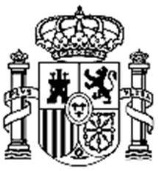 DE EDUCACIÓN,Y FORMACIÓN PROFESIONALSOLICITUD DE CENTROS DE ASPIRANTES A INTERINIDADES PARA EL CURSO 2019/2020Consignar con letra mayúsculaRELACION DE VACANTES SOLICITADAS POR ORDEN DE PREFERENCIA:1MELILLA,________DE  JULIO DE 2019SOLICITANTECómo entregarlo:Forma 1:- Rellenar y Firmar con el Certificado Digital.Forma 2:- Rellenar, Imprimir, firmar y escanear y por último,Fdo:  	ENVIAR A: solicitudcentrointerinosmelilla.2019@docentemelilla.educacion.gob.es1 Anexo  códigos de cuerpos, especialidades y centros.SR. DIRECTOR PROVINCIAL DEL MINISTERIO DE EDUCACIÓN, Y FORMACIÓN PROFESIONAL. MELILLAANEXO52000211 IES VIRGEN DE LA VICTORIA52000397 IES LEOPOLDO QUEIPOCÓDIGOS DE CENTROS:52000014 CEIP ESPAÑA52000026 CEIP VELAZQUEZ52000403 CENTRO INTEGRADO DE F.P. REINA VICTORIA52000415 IES ENRIQUE NIETO52000658 IES MIGUEL FERNANDEZ52000661 IES JUAN ANTONIO FERNANDEZ PEREZ52000701 IES RUSADIR52000373 ESCUELA DE ARTE “MIGUEL MARMOLEJO”52000506 CONSERVATORIO DE MUSICA52000610 ESCUELA OFICIAL DE IDIOMAS52000646 CEA CARMEN CONDE ABELLAN52004743 CEE REINA SOFIA52000038 CEIP JUAN CARO ROMERO52000041 CEIP REAL52004780 CEIP PINTOR EDUARDO MORILLAS52000351 CEIP MEDITERRANEO52000361 CEIP LEON SOLA52000634 CEIP CONSTITUCION52004809 CEIP PEDRO DE ESTOPIÑAN52004871 CEIP GABRIEL DE MORALES (CENTRO BILINGÜE)52000051 CEIP ANSELMO PARDO (CENTRO BILINGÜE)52000063 CEIP REYES CATOLICOS (CENTRO BILINGÜE)52000725 CEIP HIPODROMO (CENTRO BILINGÜE)CODIGOS DE CUERPOS Y ESPECIALIDADESPROFESORES DE ENSEÑANZA SECUNDARIA: (0590)FILOSOFIAGRIEGOLATINLENGUA CASTELLANA Y LITERATURAGEOGRAFIA E HISTORIAMATEMATICASFISICA Y QUIMICABIOLOGIA Y GEOLOGIADIBUJOFRANCESINGLESMUSICAEDUCACION FISICAORIENTACION EDUCATIVATECNOLOGÍA061 ECONOMIA101 ADMINISTRACION DE EMPRESAS103 ASESORIA Y PROCESOS DE IMAGEN PERSONALFORMACION Y ORIENTACION LABORALHOSTELERIA Y TURISMOINFORMATICAINTERVENCION SOCIOCOMUNITARIAORGANIZACION Y GESTION COMERCIALORGANIZACION Y PROCESOS DE MANTENIMIENTO DE VEHICULOSORGANIZACION Y PROYECTOS DE FABRICACION MECANICA115 PROCESOS DE PRODUCCION AGRARIAPROCESOS DE DIAG. CLINICO Y PRODUCTOS ORTOPROTESICOPROCESOS SANITARIOS121 PROCESOS Y PRODUCTOS DE VIDRIO Y CERAMICA125 SISTEMAS ELECTROTECNICOS Y AUTOMATICOSPROFESORES TECNICOS DE FORMACION PROFESIONAL: (0591)COCINA Y PASTELERIAEQUIPOS ELECTRONICOSESTETICAFABRICACION E INST. CARPINTERIA Y M.INTALACIONES Y MANTENIMIENTO DE EQUIPOS TERMICOS Y DE FLUIDOSINTALACIONES ELECTROTECNICASMANTENIMIENTO DE VEHICULOSMAQUINAS SERVICIOS Y PRODUCCIONESCUELA OFICIAL DE IDIOMAS: (0592)OPERACIONES DE PRODUCCION AGRARIAPATRONAJE Y CONFECCIONPELUQUERIAPROCECIMIENTOS DE DIAG. CLINICO Y ORTOPRO.PROCEDIMIENTOS SANITARIOS Y ASISTENCIALESPROCESOS COMERCIALESPROCESOS DE GESTION ADMINISTRATIVASERVICIOS A LA COMUNIDADSERVICIOS DE RESTAURACIONSISTEMAS Y APLICACIONES INFORMATICAS001 ALEMAN	002 ARABE	008 FRANCES	011 INGLESPROFESORES DE MUSICA Y ARTES ESCENICAS: (0594)404 CLARINETE406 CONTRABAJO408 FAGOT410 F. TRAVESERA412 F. DE COMPOSICION414 GUITARRA419 OBOE422 PERCUSION423 PIANO424 SAXOFON426 TROMBON427 TROMPA428TROMPETA431 VIOLA433 VIOLIN434 VIOLONCELLO460 LENG. MUSICALPROFESORES DE ARTES PLASTICAS Y DISEÑO: (0595) 507 DIBUJO ARTISTICO Y COLOR508 DIBUJO TECNICO509 DISEÑO DE INTERIORES512 DISEÑO GRAFICO515 FOTOGRAFIA516 HISTORIA DEL ARTE520  MATERIALES Y TECNOLOGIA: DISEÑO521  MEDIOS AUDIOVISUALES522  MEDIOS INFORMATICOS523  ORGANIZACION INDUSTRIAL Y LEGISLACION525  VOLUMENMAESTROS DE TALLER DE ARTES PLASTICAS Y DISEÑO: (0596)605 EBANISTERIA ARTISTICA608 FOTOGRAFIA Y PROC. DE REPRODUCCION614 TECNICAS DE GRABADO Y ESTAMPACION617 TECNICAS DE PATRONAJE Y CONFECCION619 TECNICAS MURALESMAESTROS:) (0597) (EN PRIMARIA)	MAESTROS (EN CENTROS DE SECUNDARIA)	MAESTROSEDUCACION INFANTILINGLESEDUCACION FISICAMUSICAPEDAGOGÍA TERAPEUTICAAUDICION Y LENGUAJEEDUCACION PRIMARIAPEDAGOGÍA TERAPEUTICAAUDICION Y LENGUAJE074 ADULTOSAPELLIDOS Y NOMBRE: APELLIDOS Y NOMBRE: APELLIDOS Y NOMBRE: APELLIDOS Y NOMBRE: APELLIDOS Y NOMBRE: D.N.I. D.N.I. DOMICILIOMUNICIPIO MELILLAPROVINCIA  MELILLA  MELILLAC.POSTALTELÉFONOSE-MAILCÓDIGO CUERPOESPECIALIDAD*            * Para Educación Infantil como para Primaria: si ya optó a plaza bilingüe, se le asignará preferentemente plaza bilingüe sobre las no b ilin g ües si la h ubie ra en  el ce n t ro  s olicita do . (ver res olu ción  ).   GENERAL (G)EXTRAORDINARIA (E)